ZARZĄD POWIATU W ŁĘCZNEJ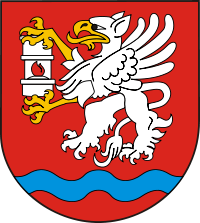 ogłasza pierwszy przetarg nieograniczony ustny na dzierżawę  lokalu 
w budynku pozostającym w zasobie nieruchomości Powiatu Łęczyńskiego  Przedmiotem dzierżawy jest lokal oznaczony numerem: 322 o pow. 15,26 m2 znajdujący się 
na III piętrze budynku A-300, przy Al. Jana Pawła II 95 w Łęcznej, pow. łęczyński, woj. lubelskie; 
na działce w operacie ewidencyjnym obrębu Łęczna oznaczonej numerem 2604/20; lokal wyposażony jest w instalację elektryczną i telefoniczną, wodno – kanalizacyjną, centralne ogrzewanie, posiada własna łazienkę. Brak jakichkolwiek zobowiązań i obciążeń dotyczących  lokalu przeznaczonego do dzierżawy. Lokal jest wydzierżawiany na okres do lat 10. Zgodnie z miejscowym planem zagospodarowania przestrzennego Miasta Łęczna nieruchomość przeznaczona jest na usługi publiczne; lokal nr 322 przeznaczony jest na biuro dla działalności administracyjnej, nieuciążliwej. Stawka wywoławcza miesięcznego czynszu dzierżawy za 1 m2 powierzchni lokalu nr 322 wynosi 12,00 zł netto (słownie: dwanaście złotych) plus należny podatek VAT. Oprócz czynszu dzierżawcy ponoszą koszty: dostawy energii elektrycznej wg wskazań podlicznika, ogrzewania proporcjonalnie do powierzchni wydzierżawionej, zużycia wody, odprowadzenia ścieków, odbioru śmieci, dzierżawy pojemnika na śmieci proporcjonalnie do ilości osób zatrudnionych.  W przetargu mogą uczestniczyć osoby fizyczne i prawne, które wpłacą wadium w formie, terminie 
i wysokości określonej w ust. 9 niniejszego ogłoszenia. Do uczestnictwa w przetargu osoby reprezentujące osoby prawne winny przedłożyć aktualny wypis ze stosownego rejestru, potwierdzający byt prawny Oferenta oraz wskazujący osoby uprawnione do reprezentowania. Dopuszcza się udział 
w przetargu pełnomocników pod warunkiem okazania pełnomocnictwa. Przetarg odbędzie się w dniu 25 marca 2015 r. w siedzibie Starostwa Powiatowego w Łęcznej, Al. Jana Pawła II 95 A (sala konferencyjna, parter), od godz. 9,00. Wadium w wysokości – 50 zł (słownie: pięćdziesiąt złotych) należy wpłacić w pieniądzu najpóźniej 
do dnia 20 marca 2015r. na konto Starostwa Powiatowego w Łęcznej, Al. Jana Pawła II 95 A, 
 PKO BP S.A. O/Łęczna 89 1020 3206 0000 8202 0006 4535. W tytule przelewu należy wskazać numer lokalu, w stosunku do którego oferent przystępuje do przetargu. Za datę wniesienia wadium uważa się datę wpływu środków pieniężnych na rachunek Starostwa Powiatowego w Łęcznej. Dowód wniesienia wadium należy okazać komisji przetargowej przed rozpoczęciem przetargu.  Przetarg będzie ważny bez względu na liczbę uczestników, a rozstrzygnięcie jego pozytywne, jeżeli przynajmniej jeden uczestnik zaoferuje co najmniej jedno postąpienie powyżej stawki wywoławczej. Wadium wniesione w pieniądzu przez uczestnika przetargu, który przetarg wygrał, zalicza się na poczet pierwszej raty czynszu. Pozostałym uczestnikom przetargu wadium zwraca się bezzwłocznie przelewem.Termin zawarcia umowy dzierżawy zostanie ustalony najpóźniej w ciągu 21 dni od dnia rozstrzygnięcia przetargu. W przypadku uchylenia się dzierżawcy od zawarcia umowy dzierżawy, wpłacone wadium ulega przepadkowi. W przypadku zaistnienia uzasadnionych powodów Zarząd Powiatu zastrzega sobie prawo odwołania przetargu.Przetarg zostaje ogłoszony z dniem 20 lutego 2015 r. Dodatkowe informacje o przedmiocie dzierżawy można uzyskać w Wydziale Administracyjno - Gospodarczym – pok. nr 112 (tel. 081 752 64 07).